НАРОДНО ЧИТАЛИЩЕ „КИТКА-2008“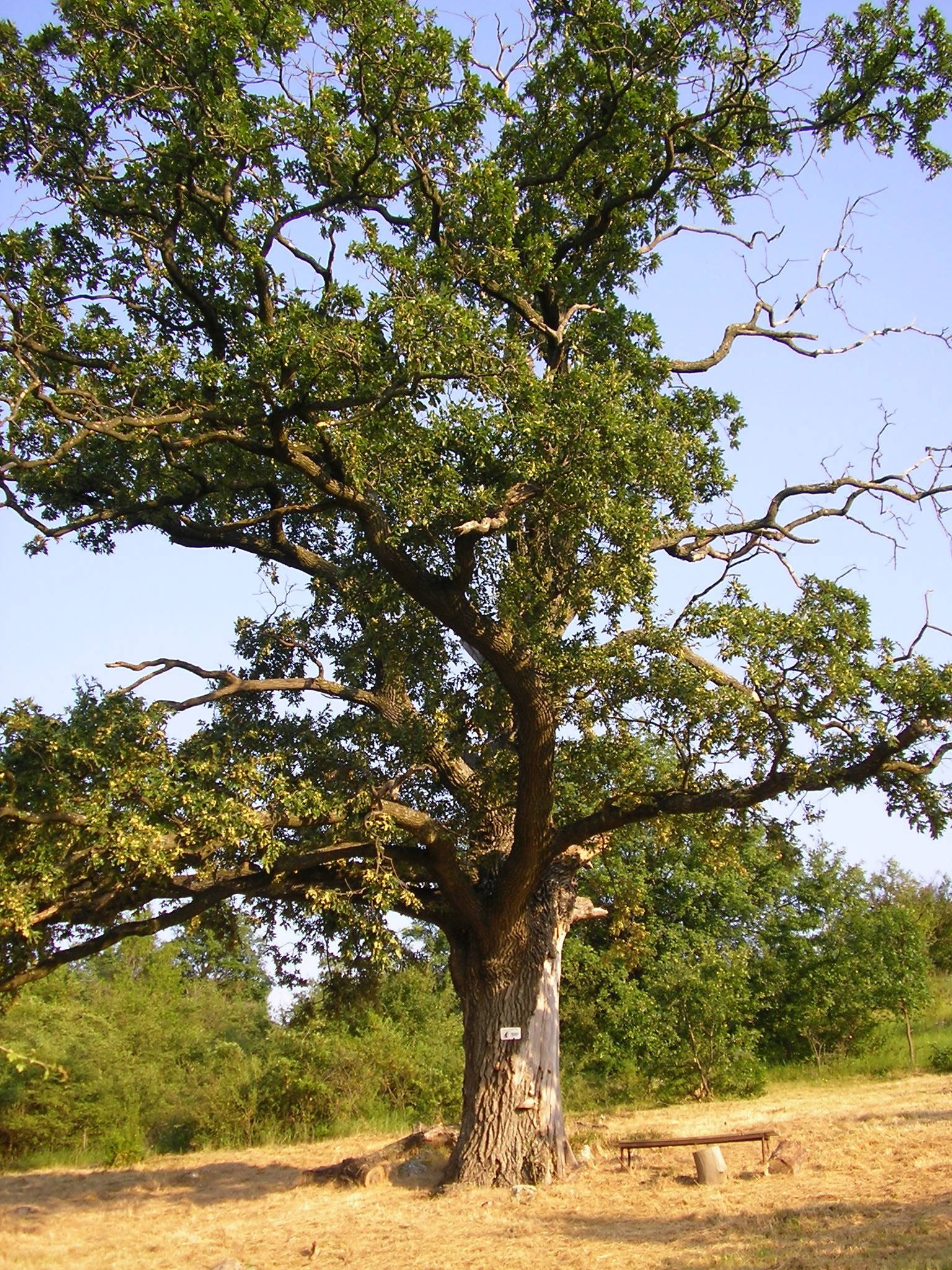 с.Бърложница, общ.Сливница, обл.СофийскаГОДИШНА ПРОГРАМАза дейността на Народно читалище „Китка-2008“                                                                        за 2024 година.     Основна цел:                Утвърждаване читалището в център, предлагащ богат културен живот, съхранявайки българските културни ценности, минало и традициите, свързани с духовните и културни потребности на населението.      Основни задачи:Възраждане непреходните автентични традиции и самобитни обичаи.Събиране и разпространяване знаниня за родния край.Съхраняване и обновяване на Етнографската сбирка.Запознаване децата с миналото и традициите на родния край.Сътрудничество с читалищата на територията на общината и други.Приобщаване децата и младите хора към християнските добродетели.     Културно-масова дейност:Осъществяване културния календар на читалищните прояви.Участие в културни мероприятия на общината.Честване на официални и традиционни празници и годишнини.Провеждане мероприятия, за съхряняване, развитие и популяризиране на местни традиции и обичаи.Активна работа с най-малките.Формиране на здравословен начин на живот – „Клуб Здраве.     Дейности:1. Седенкя – традиционните женски дейности: предене, тъкане, везане -популярни, но неизбежни в миналото, като начин на живот.                                                                                            Срок – м. януари                                                                                            Отг. – В. Миланова2. 151 години от гибелта на Васил Левски- поетичен рецитал.                                                                                            Срок – м.февруари                                                                                            Отг. – Д. Лазарова3. Албум от миналото „Бърложница и бърложчани“, събиране на стари фотографии.                                                                                            Срок – м.февруари – м.октомври                                                                                            Отг. – М. Георгиева4. Пробуждане с хоро - 146 години от Освобождението на България.                                                                                            Срок – м.март                                                                                            Отг. - В. Боянова5. Образът на жената в поезията и изкуството.                                                                                           Срок – м.март                                                                                           Отг. – М. Георгиева6. Зимен празник – вечернята на взаимното опрощение край огъня на мегдана.                                                                                            Срок – м. март                                                                                            Отг. – В. Боянова7. Ден на Земята – „Да посадим живот“ – беседа за опазване на околната среда.                                                                                                                                                                                                        Срок – м. април                                                                                             Отг. – М. Георгиева8. Празник на цветята – засаждане цветни лехи на мегдана и в двора на църквата.                                                                                            Срок – м. април                                                                                            Отг. – Д. Лазарова9. Весел Великден на мегдана – изложба на вкусни козунаци и шарени яйца.                                                                                            Срок – м. май                                                                                            Отг. – В. Боянова10. „И ний сме дали нещо на света“.                                                                                            Срок – м.май                                                                                            Отг. – М. Георгиева11. Поклонение пред паметната плоча на загиналите бърложчани за България.                                                                                             Срок – м.юни                                                                                             Отг. – В. Миланова12. Русалски петък –празник на храм „Св.Петка“ и на селото.                                                                                            Срок – м.юни                                                                                            Отг. – В. Боянова, Т. Христова                                                                 13. Летни занимания с деца: да спортуваме и поиграем на „Дама“, „Жмичка“ и     „Народна топка“.                                                                                                                                                       Срок - м.юли                                                                                            Отг. – В. Боянова14. Любовта в живота на българските писатели – четене на откъси от техни произведения.                                                                                            Срок – м. юли                                                                                            Отг. – М. Георгиева15. Летни детски занимания: кулинарен маратон, да направим любимите бабини сладки.                                                                                                                                                                               Срок – м. август                                                                                               Отг. – В. Миланова16. Честване 16 години от създаване на Народно читалище “Китка-2008“.                                                                                                                                                                                           Срок – м. септември                                                                                              Отг. – В. Боянова17. „Не сте сами“ – Ден на възрастните хора.                                                                                                                                                                                           Срок – м. октомври                                                                                              Отг. – Д. Лазарова18. Вечер с поезията на Надежда Захариева, в навечерието на 80 годишния й юбилей.                                                                                                                                                                                                             Срок –м. октомври                                                                                              Отг. – В. Боянова19. Ден на народните будители: спомени за бърложчани - будители.                                                                                             Срок – м. ноември                                                                                              Отг. – М. Георгиева20. Ден на православната християнска младеж и семейство - образователен урок и беседа.                                                                                             Срок – м. ноември                                                                                             Отг. – Т. Христова21. Коледен базар и Коледа с приятели, общоселско веселие.                                                                                               Срок – м. декември                                                                                               Отг. – В. Боянова     Организационна дейност:Настоятелството на народно читалище „Китка-2008“ да проведе общо отчетно събрание.                                                                          Срок: - м.март                                                                          Отг. - председателя и секретаряНастоятелството да провежда заседания най-малко веднъж на тримесечие и съобразно възникнали проблеми.                                                                          Срок: - постоянен                                                                         Отг. – председателя и секретаряНастоятелството да проучи възможности за кандидатстване по проекти за подпомагане и разширяване дейността на читалището.                                                                                             Срок: - съгласно изискванията                                                                                                                                      Отг.: – читалищното настоятелство                                                                                                                              ВЕСЕЛИНКА БОЯНОВА                                                                                       ПРЕДСЕДАТЕЛ                                                                          